   Ҡ А Р А Р						                 ПОСТАНОВЛЕНИЕ «26» апрель  2016 й.                     № 70                  	      «26»апреля .Об утверждении проекта  планировки и межевания территории по объекту       «СПРС МН Уралсибнефтепровод. Строительство»В целях соблюдения прав человека на благоприятные условия жизнедеятельности, прав и законных интересов правообладателей земельных участков и объектов капитального строительства с учетом выявления мнения жителей  сельского поселения Мичуринский сельсовет муниципального района Шаранский район Республики Башкортостан, в соответствии с  Федеральным Законом  от 06.10.2003 г. № 131 – ФЗ “Об общих принципах организации местного самоуправления в Российской Федерации”,  Градостроительным Кодексом РФ, Земельным Кодексом РФ, руководствуясь Уставом сельского поселения Мичуринский сельсовет муниципального района Шаранский район Республики Башкортостан и протокола публичных слушаний Мичуринский сельсовет муниципального района Шаранский район Республики Башкортостан от 26.04.2016г постановляю:1. Утвердить проект  планировки и межевания территории по объекту «СПРС МН Уралсибнефтепровод. Строительство».  	2. Опубликовать  проект планировки и межевания территории по объекту «СПРС МН Уралсибнефтепровод. Строительство»  на официальном сайте сельского поселения  Мичуринский сельсовет муниципального района Шаранский район Республики Башкортостан в сети интернет.3.  Настоящее постановление вступает в силу с момента опубликования (обнародования) в соответствии с Уставом 4. Контроль за исполнением настоящего постановления оставляю за собой.Глава сельского поселения Мичуринскийсельсовет муниципального района Шаранский район Республики Башкортостан                                                              В.Н.Корочкин БАШКОРТОСТАН РЕСПУБЛИКАҺЫШаран районы муниципаль районыныңМичурин ауыл  Советы ауыл  биләмәһе хакимиәте482638, Мичуринск ауылы, Урман-парк урамы ,  12тел.(34769)  2-44-48E-mail: michurss@yandex.ru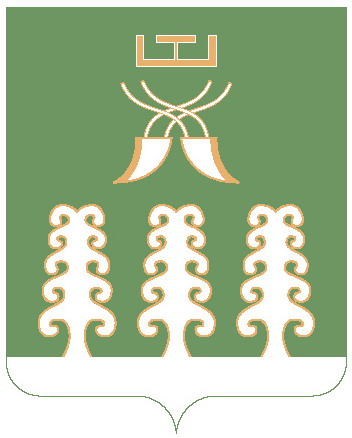 РЕСПУБЛИКА БАШКОРТОСТАН Администрация сельского поселенияМичуринский сельсовет муниципального района Шаранский район452638,с. Мичуринск,ул. Лесопарковая ,12тел.(34769) 2-44-48E-mail: michurss@yandex.ru